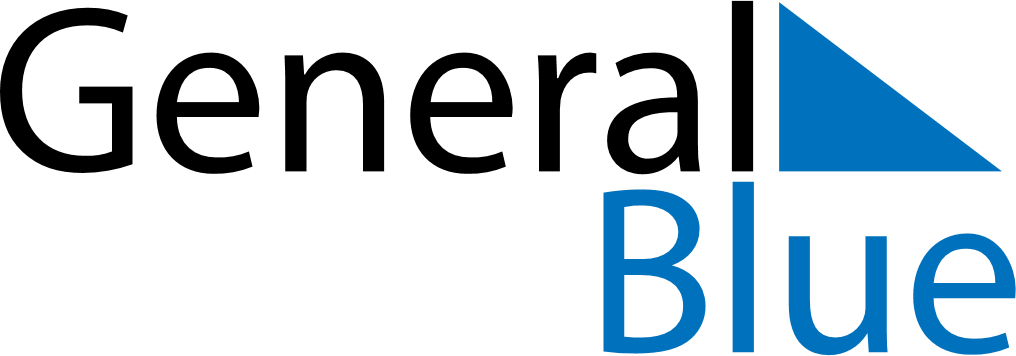 December 2163December 2163December 2163December 2163December 2163SundayMondayTuesdayWednesdayThursdayFridaySaturday12345678910111213141516171819202122232425262728293031